Değerli Acentelerimiz,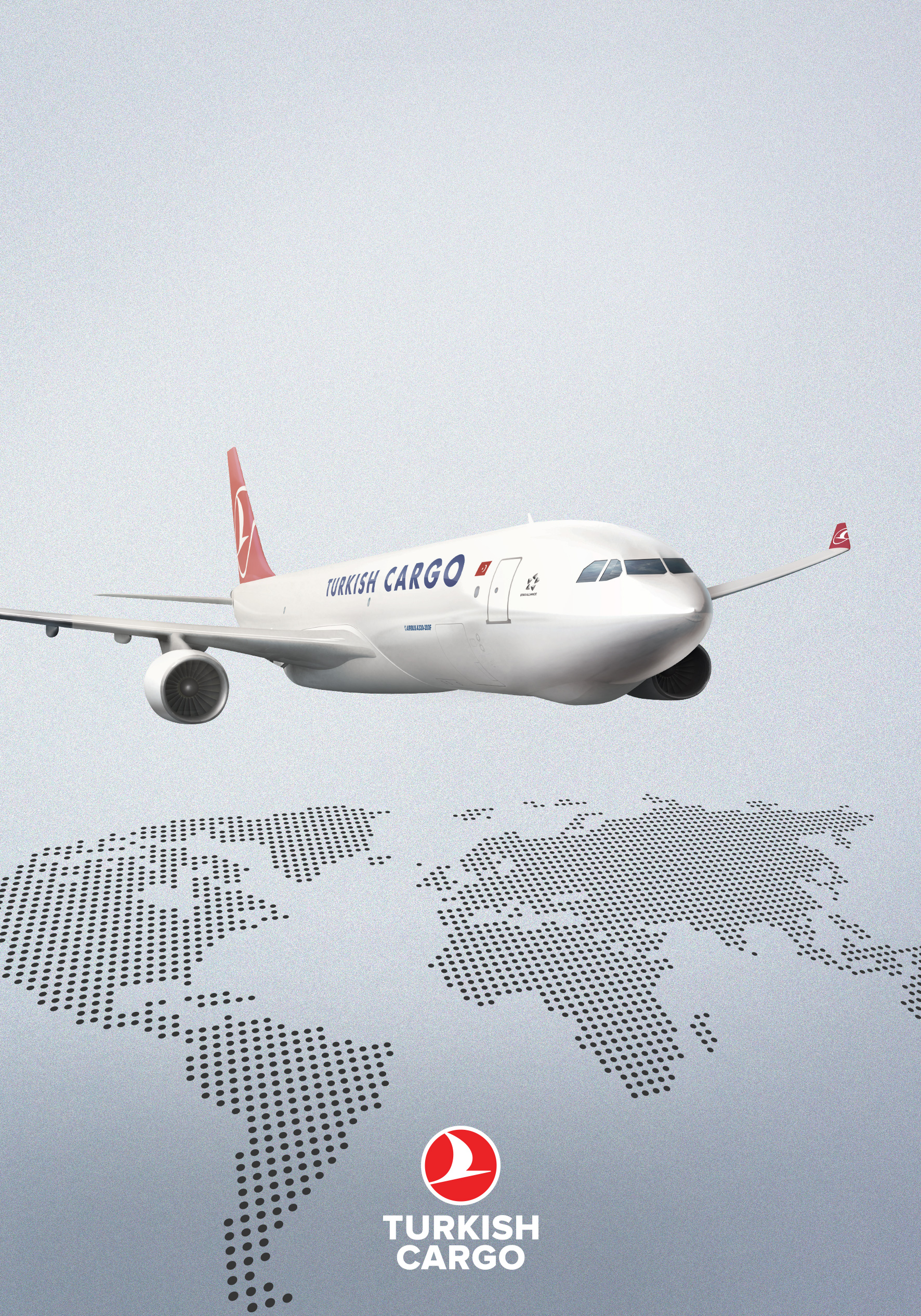  30.06.2020 tarihinden itibaren geçerli olmak üzere 2020/2 no’lu Türkiye çıkışlı kargo taşıma ve ücretlendirmeye yönelik uygulama şartlarını içeren bültenimiz aşağıdaki gibidir.Ücret Uygulama Koşulları:Bülten ücretlerine IATA komisyonu dâhil olmayıp, NET ücretlerdir. Dolayısı ile bu ücretler üzerine IATA komisyonu UYGULANMAZ.MYC, SCC ücretleri bülten ücretlerine dâhil olup, bültendeki ücretler “ALL-IN” ücretler olarak yayınlanmıştır.  “ALL-IN” ücret uygulanmasında, konşimento üzerinde uygulanacak navlun ALL-IN olarak belirtilmeli, “Other Charge” alanında kesinlikle ALL-IN ücrete dâhil olan MYC ve SCC belirtilmemeli ve “Due Carrier” alanındaki hesaplamaya bu ücretler dâhil edilmemelidir.MYC ve SCC dışında, “Other Charge” olarak belirtilmesi gereken ve bültende de bildirilen (MOC, RAC, MRC, MSC, CHC, vb.) tüm ücretler ALL-IN ücret yapısının dışındadır. THY’nin belirttiği format ve kod ile kesinlikle konşimento üzerinde belirtilmeli ve hesaplamaya dâhil edilmelidir.“Other Charges” hanesine, gönderinin şartlarına uygun yazılması gereken diğer ve ilave ücretlerin AWB üzerinde gösterilmemesi ve/veya yanlış gösterilmesi halinde tarafımızca yapılacak CCA düzeltmelerinden, hizmet bedeli olarak düzeltme başına 25 USD ilave ücret tahsil edilir. AWB üzerindeki ücrete esas bilgilerde (Other Charge’lar dâhil) ücreti negatif olarak etkileyecek bir yanlışlık söz konusu ise; mutlaka uçuş öncesi düzeltilmelidir. Uçuş sonrası yapılan düzeltme talepleri, değerlendirilme sonrası uygun bulunması durumunda, 150 USD CCA ücreti karşılığı yapılabilir. Turkish Cargo değerlendirmesi sonucu kabul edilmeyen talepler için Acente herhangi bir itiraz veya hak talebinde bulunamaz.TACT ücretleri, Bülten Ücretlerinden daha düşük olsa dahi kullanılamaz.Interline taşımalarda, başka bir ücret verilmediği takdirde, TACT ücretleri geçerlidir.  Ücret uygulamasında havayolu tarafından operasyonel olarak planlama değişikliği yapılması durumunda ilk rezervasyondaki fiyatlar esas alınır. Anlaşılan uçuş tarihi acente tarafından değiştirilirse, değişikliğin yapıldığı tarihteki geçerli fiyat esas alınır.TACT ücretlerinin uygulandığı tüm taşımalarda, Other Charge”lar (MY ve SC ücreti) uygulanır.   Yakıt Ücreti (MY) : 0.65 USD	Güvenlik Ücreti (SC) : 0.15 Tüm taşımalar için alınan Diğer Ücretler (Other Charges)Varış noktasına bakılmaksızın tüm kargolardan aşağıdaki tabloda belirtildiği şekilde ücretler tahsil edilir ve yine belirtildiği şekilde bu kodlar AWB üzerinde belirtilir. Özel Ürün ve Hizmetlere Bağlı Alınan Diğer Ücretler İlaç Taşımaları (TK Pharma)CC Kargo Kabulü ve ÜcretlendirmesiGenel/Özel Kargo olmasına bakılmaksızın, IATA TACT Rules 7.2’de belirtilen CC kargo kabul edilmeyen noktalara ek olarak, Şirketimizce CC kargo kabul edilmeyen noktalar da bulunmaktadır. Bu nedenle, rezervasyon aşamasında CC gönderilerin kesinlikle belirtilmesi ve ilgili noktaya CC gönderi kabul edilip edilmediğinin teyidinin alınması gerekmektedir. CC gönderilere acente kaynaklı yanlış rezervasyon alınması veya yanlış/eksik AWB düzenlenmesi durumunda oluşacak tutar acenteden tahsil edilir. CC gönderiler Ortaklığımızın direkt sefer yaptığı noktalar için kabul edilir. Kamyon ve Interline anlaşmalar ile nihai son varış noktasına sevk edilen gönderiler CC olarak kabul edilmez (Direk sefer yapılan meydanlara kamyon ile sevk edilenler hariç, Örnek: IST/MST uçak ve MST/CGN meydana kamyon teslim).Bozulabilir Kargo (TK Fresh), Canlı Hayvan (TK Live) ve Cenaze (TK Funeral) gönderileri karşı ödemeli (CC) olarak kesinlikle kabul edilmez.Kıymetli Kargo (TK Valuable), Hassas Kargo (TK Vulnerable) ve Tehlikeli Madde (TK Care) içerikli gönderiler karşı ödemeli (CC) kabul edilebilir.TK PLUS olarak tanımlanmış tüm genel ve özel kargolar TK PLUS taşıma kuralları gereği sadece (PP) olarak taşımaya kabul edilmekte olup CC olarak kabul edilmez.CC gönderiler bülten ücretleri üzerinden ücretlendirilir.Charges Collect (C.C.) AWB’ler için uygulanan DBC ücreti (Disbursement Fee); AWB üzerinde “Other Charges” hanesinde belirtilen charge’lar toplamının (MYC ve SCC hariç) %10’udur. Bu rakam 25 USD’nin altındaysa, DBC 25 USD olarak uygulanacaktır.TK PLUS Ücret Kullanımı ve Esasları TK PLUS gönderileri için belirlenen artırımlı ücretler olan “TK PLUS Kargo Ücretleri” uygulanır. TK Plus gönderileri AWB üzerinde gösterilmelidir. Bültende belirtilen tüm özel kargo gönderileri ( TK Fresh, TK Care, TK Courier vs. ) aynı zamanda TK PLUS olarak da gönderilmek istenirse, ilgili özel kargo navlunlarına %50 artırımlı ücret uygulanır.Ücret bülteninde ücretleri belirtilmemiş genel ve özel kargolar; TK Care taşımaları ve Class Rate kapsamındaki TK Live, TK Funeral, TK Valuable, IATA TACT kuralları ve IATA TACT ücretleri çerçevesinde ücretlendirilir Genel kargolarda TACT ücretleri çerçevesinde ücretlendirilir.Class Rate kapsamında yer alan IATA TACT Rules 3.7.7’de tanımlı kargolar (Gazete, dergi, kitap, vb.) için bülten ücretleri geçerlidir. İstanbul hariç Türkiye çıkışlı Taşımalara Yönelik UygulamalarAnkara ve Antalya çıkışlı ücret sayfasında yer alan ücretlerimiz yalnızca ANK/AYT çıkışlı yurtdışı varışlı direkt seferlerimizde uygulanacak olup, İstanbul üzerinden yapılan taşımalar için Türkiye çıkışlı listelerimizde yer alan ücret seviyeleri uygulanacaktır. ANK/AYT çıkışlı yurtdışı varışlı direkt seferlerimizde uygulanacak ücretler de ayrıca belirtilmiştir.Çıkış istasyonuna göre aşağıdaki tabloda belirtilen ücretler FEC (Handling General) olarak AWB başına tahsil edilir ve AWB üzerinde FEC olarak gösterilir.Askılı Konteyner/Palet TaşımalarıAskılı konteyner yüklemelerinde konteyner başına 130 USD sabit ücret alınmaktadır. AWB üzerinde “Other Charges” hanesinde “UDC” üçlü kodu ile gösterilmelidir. "İngiltere veya İrlanda’ya, Londra veya Manchester üzerinden gönderilecek kargoların askılı Konteyner (LD3) ve/veya palet ile taşınmasını talep edilmesi halinde “Other Charges Due Carrier” hanesinde “UHC” üçlü kodu ile gösterilmeli; ayrıca yine Konşimento üzerinde “Handling Information” bölümünde “Must be carried by ULD to final destination” ifadesi yer almalıdır.İlave Gümrük ve Vergi ÜcretleriVarış istasyonuna/ülkesine göre aşağıdaki tabloda belirtilen ücretler, ilave gümrük ve vergi masrafı olarak tahsil edilir ve AWB üzerinde, belirtilen kodlar altında gösterilir.Varış istasyonunda; gönderinin içeriği, evrakları ve bilgilerinden kaynaklı olarak Otoritelerce Ortaklığımıza yansıtılan cezalar, doğrudan gönderici acenteye rücu edilerek CCA ile tahsil edilir.Özel Kargo Taşımalarındaki ilave ücretler;Varış istasyonuna/ülkesine göre, aşağıdaki tabloda belirtilen ücretler, özel hizmet ve depolama masrafı (Security Escort Charge) olarak AWB üzerinde, tabloda belirtilen kodlar ile gösterilir ve acenteden tahsil edilir. Özel kargo gönderilerinde; varış ülke şartları ve kuralları gereği oluşacak ücretler acente tarafından ödenecektir.¹. UK- Birleşik Krallık varışlı değerli (VAL) ve silah gönderilerini kapsar.².  Gönderici tarafından doküman kontrolü talep edilen ve yapılan DGR (Class 1, Class 7) ve silah gönderilerini kapsar.³.  Isı aralığı olan bozulabilir gönderileri kapsar.Minimum Taşımalardaki İlave ÜcretlerAşağıdaki tabloda belirtilen istasyonlar için minimum kargolarda, varış noktasında verilen hizmet kapsamında aşağıda belirtilen ücretler tahsil edilir ve AWB üzerinde “MRC” kodu ile gösterilir.Kurye taşımaları için sektörde tanımlanmış özel hizmetler ve buna karşılık ücretler var ise Rezervasyon aşamasında belirtilen hizmet türüne göre ücretlendirme yapılır. İlgili sektörde herhangi bir hizmet ve ücret tanımlanmadı ise genel kargo ücretleri üzerinden ücretler uygulanır.KWI varışlı kargoların konşimentoları üzerinde TACT ücretlerinin gösterilmesi gerekmektedir.Online veya offline tüm noktalarımıza yapılan kamyon taşımaları ve anlaşmalı fiyatlandırmalar için IST çıkışlı kargolarda CARGOSALES@THY.COM dan, diğer çıkış istasyonları için ise ilgili istasyon müdürlüklerinden navlun alınması ve spot fiyat sürecinde olduğu gibi bildirim süreçlerinin tamamlanması gerekir.SPOT ve Sözleşme ücretli taşımalar Acentelere tanımlanan özel ücretlerin ve gönderi bazlı verilen SPOT ücretlerin rezervasyon aşamasında acente tarafından taşıyıcıya bildirilerek rezervasyona işlenmesi sağlanmalıdır. Rezervasyon sırasında tanımlamaya yönelik bilgi verilmeyen/eksik bilgi verilen taşımalara ait, ücret düzeltme talepleri; değerlendirme sonucu uygun bulunması durumunda,             75 USD CCA ücreti karşılığı yapılacaktır.Silah TaşımalarıAPA onay zorunluluğu olan hatlar için; onayın, Türk Hava Yolları tarafından alınması durumunda 50 USD tahsil edilir.Turkish Cargo’ya vermiş olduğunuz destek için teşekkür eder, işbirliğimizin devamını dileriz.KODÜcretiAçıklamaUygulamaMOC60 USDTerminal  ÜcretiTüm Taşımalarda, AWB başınaCGC3 USDMesaj ÜcretiTüm Taşımalarda, AWB/HAWB başınaCCC12 USDMesaj ÜcretiTüm Taşımalarda, AWB/HAWB başınaRAC55 USDDG Kontrol ÜcretiTehlikeli Madde Taşımalarında, PES gönderileri için kurubuz kullanımı durumunda ,AWB başınaMDC0,03 USDSundurma ÜcretiSadece Sundurma Bagaj Taşımalarında, Kg başınaHizmet KoduHizmetHizmet TanımıHizmet TanımıTarifeTarifeTarifeTarifeTarifeAktif Konteyner Ücretleri**Envinotainer5 GünlükÜcretEk Gün ÜcretiEkspres SiparişSipariş DeğişikliğiİptalAktif Konteyner Ücretleri**EnvinotainerEnvirotainer® container RKN t21.360 USD260 USD350 USD70 USD565 USDAktif Konteyner Ücretleri**EnvinotainerEnvirotainer® container RAP t22.125 USD415 USD350 USD70 USD565 USDAktif Konteyner Ücretleri**EnvinotainerEnvirotainer® container RKN e13.000 USD660 USD350 USD70 USD565 USDAktif Konteyner Ücretleri**EnvinotainerEnvirotainer® container RAP e27.850 USD1.770 USD350 USD70 USD565 USDUECAktif Konteyner Ücretleri**CsafeCsafe RKN container 3.900 USD620 USD250 USD120 USD600 USDUECAktif Konteyner Ücretleri**CsafeCsafe RAP container8.790 USD1410 USD720 USD120 USD1440 USDAktif Konteyner Ücretleri**DokacshDokasch Opticooler® RKN3.096 USD495 USD340 USD70 USD575 USDAktif Konteyner Ücretleri**DokacshDokasch Opticooler® RAP7.270 USD1100 USD340 USD70 USD575 USDMCCKurubuz Ücreti*Aktif Konteyner Kurubuz tedariği (KG Başına)Aktif Konteyner Kurubuz tedariği (KG Başına)4 USD4 USD4 USD4 USD4 USDMCCPil Ücreti*Pil TedariğiPil Tedariği60 USD60 USD60 USD60 USD60 USDThermal Dolly*Uçak Altı transferinde thermal dolly kullanımıUçak Altı transferinde thermal dolly kullanımı150 USD/ULD150 USD/ULD150 USD/ULD150 USD/ULD150 USD/ULD*   Sadece IST ve ISL Hublarında verilen hizmetlerdir.** En güncel fiyat listesi için lütfen specialcargomarketing@thy.com adresi ile iletişime geçiniz. *   Sadece IST ve ISL Hublarında verilen hizmetlerdir.** En güncel fiyat listesi için lütfen specialcargomarketing@thy.com adresi ile iletişime geçiniz. *   Sadece IST ve ISL Hublarında verilen hizmetlerdir.** En güncel fiyat listesi için lütfen specialcargomarketing@thy.com adresi ile iletişime geçiniz. *   Sadece IST ve ISL Hublarında verilen hizmetlerdir.** En güncel fiyat listesi için lütfen specialcargomarketing@thy.com adresi ile iletişime geçiniz. *   Sadece IST ve ISL Hublarında verilen hizmetlerdir.** En güncel fiyat listesi için lütfen specialcargomarketing@thy.com adresi ile iletişime geçiniz. *   Sadece IST ve ISL Hublarında verilen hizmetlerdir.** En güncel fiyat listesi için lütfen specialcargomarketing@thy.com adresi ile iletişime geçiniz. *   Sadece IST ve ISL Hublarında verilen hizmetlerdir.** En güncel fiyat listesi için lütfen specialcargomarketing@thy.com adresi ile iletişime geçiniz. *   Sadece IST ve ISL Hublarında verilen hizmetlerdir.** En güncel fiyat listesi için lütfen specialcargomarketing@thy.com adresi ile iletişime geçiniz. *   Sadece IST ve ISL Hublarında verilen hizmetlerdir.** En güncel fiyat listesi için lütfen specialcargomarketing@thy.com adresi ile iletişime geçiniz. Genel KargoÖzel KargoADAADB30 USD35 USDAYTESBFROMTO GİDİŞ-GELİŞGİDİŞ-GELİŞFROMTO LD3PALETLON/MAN-GLA350 USD475 USDLON/MAN-DİĞER220 USD240 USDLON-MAN220 USD240 USDMAN-LON220 USD240 USDÜlke/İstasyonFEC(AWB başına)CHC(KG başına-CW)TCC(AWB başına)MSQ4,50 USD 0,12 USD X KG-ECN--10 USDÜlkeŞehirVALVUNHUMAVIDGRPERÜlkeŞehir(MSC)(WAC)(MRC)(MRC/LGC)(MEC)(ZCC)DXB25 USD---300 USD²-OSL275 USD275 USDMST250 USD-----PRG25 USD-----FRA355 USD-----DOH209 USD-----MUC150 USD-----BRU440 USD-20 USD130 USD--DAC-----100 USD³UK300 ¹ USD50 USD----Ülke/İstasyonMRC(AWB başına)ALG110 USD CZL110 USDORN110 USDTUN50 USD